ТВЕРСКАЯ ОБЛАСТЬДУМА РЖЕВСКОГО МУНИЦИПАЛЬНОГО ОКРУГА РЕШЕНИЕ29.09.2022 									№ 02Руководствуясь принципом непрерывности осуществления функций выборной публичной власти, в целях недопущения нарушения конституционных прав граждан – жителей муниципального образования Ржевского муниципальный округ Тверской области,  Дума Ржевского муниципального округаР Е Ш И Л А:1. Наделить Председателя Думы Ржевского муниципального округа  полномочиями по подписанию и официальному опубликованию нормативных правовых актов Думы Ржевского муниципального округа до вступления в должность Главы Ржевского муниципального округа. 2. Настоящее решение вступает в силу с момента его принятия, подлежит официальному опубликованию в газете «Ржевская правда» и размещению на официальном сайте Ржевской городской Думы в информационно-телекоммуникационной сети Интернет.ПредседательДумы Ржевского муниципального округа					А.В. КонстантиновО наделении Председателя Думы Ржевского муниципального округа полномочиями по подписанию и официальному опубликованию нормативных правовых актов Думы Ржевского муниципального округа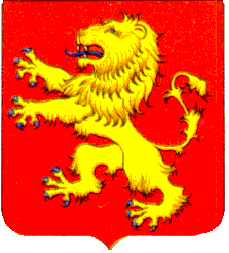 